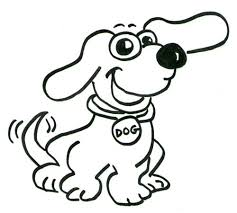 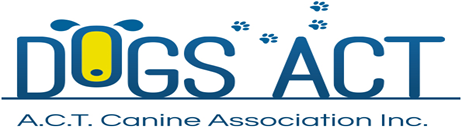 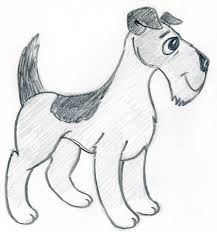 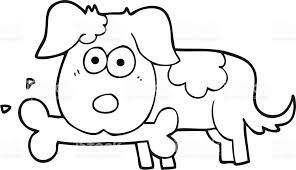 Your Name:Your School:Contact of Mum/Dad/Guardian:Phone No:Email:Come along to EPIC 7/ 8July 2018 and see some of the competition entries as well as the winners.PRIZES: 1st, 2nd & 3rd place in each group will be given a prize.Colour in these pictures and send completed entries to: PO BOX 815, Dickson ACT 2602 by Tues 26th June 2018.Mark envelopes ‘colouring competition under 7 years’